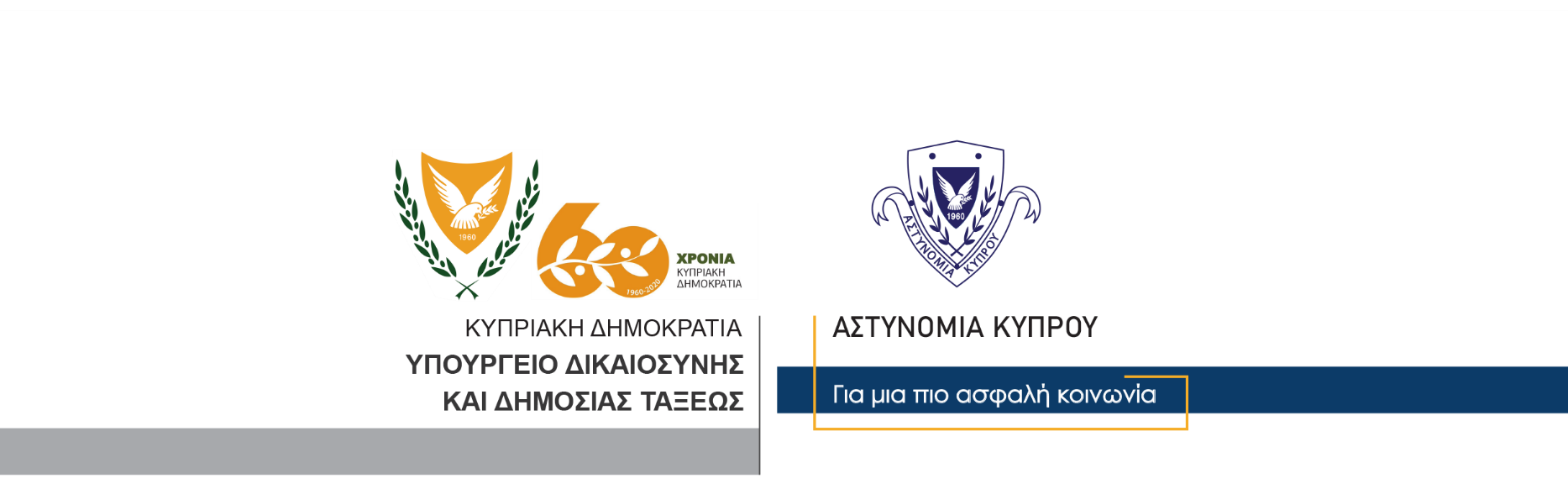 13 Νοεμβρίου, 2020Δελτίο Τύπου 8 – Ταυτοποιήθηκε η σορός 82χρονου ελλείποντα που βρέθηκε τις προηγούμενες μέρες, σε χαράδρα στην επαρχία ΛεμεσούΤαυτοποιήθηκε μετά από επιστημονικές εξετάσεις γενετικού υλικού – DNA,  η σορός άνδρα που εντοπίστηκε την 1η Νοεμβρίου, στην περιοχή Επισκοπής, στην Λεμεσό. Πρόκειται για τον Bruce Diggle, 82 ετών, από Βρετανία, ο οποίος τον περασμένο Ιούλιο, είχε δηλωθεί στην Αστυνομία, ως ελλείπον πρόσωπο.Στις 19 Ιουλίου, ο 82χρονος μετέβηκε με ομοεθνείς του, σε αγροτική περιοχή του χωριού Σωτήρα, στην Λεμεσό, για πεζοπορία. Γύρω στις 5.30 το απόγευμα, ο ίδιος διέκοψε την πεζοπορία του, για να επιστρέψει μόνος στο σημείο όπου βρίσκονταν σταθμευμένα τα οχήματά τους, σε σημείο παρά το δρόμο Καντού – Σωτήρας. Στις 7.00 το βράδυ της ίδιας μέρας, επιστρέφοντας οι ομοεθνείς του στα αυτοκίνητά τους, διαπίστωσαν ότι ο 82χρονος δεν βρισκόταν στο σημείο και ενημέρωσαν την Αστυνομία.Τα στοιχεία και φωτογραφίες του 82χρονου δόθηκαν στη δημοσιότητα από την Αστυνομία, στις 20 Ιουλίου, με σκοπό τη συλλογή πληροφοριών που θα μπορούσε να βοηθήσουν στον εντοπισμό του, (Οι Αστυνομικές Ανακοινώσεις για Ελλείπον Πρόσωπο, ημερομηνίας 20/07/2020, 22/07/2020 και 28/09/2020, είναι σχετικές).	Την Κυριακή, 1η Νοεμβρίου, γύρω στις 10.00 το πρωί, πολίτης εντόπισε νεκρό άνδρα, σε χαράδρα βάθους 40 μέτρων περίπου, κοντά σε αερογέφυρα του αυτοκινητόδρομο Λεμεσού – Πάφου, παρά την Επισκοπή και ενημέρωσε την Αστυνομία. Μέλη της Αστυνομίας μετέβησαν στο σημείο για εξετάσεις, ενώ Ιατροδικαστής διενήργησε αυτοψία στη σκηνή και στη σορό, που βρισκόταν σε μη αναγνωρίσιμη κατάσταση μουμιοποίησης, (Αστυνομικό Δελτίο Αρ. 3, ημερομηνίας 01/11/2020, σχετικό).	Με την ανάλυση δειγμάτων γενετικού υλικού, η σορός έχει πλέον ταυτοποιηθεί, ενώ οι εξετάσεις για τις συνθήκες θανάτου του 82χρονου, συνεχίζονται από την Αστυνομία, με το ενδεχόμενο εγκληματικής ενέργειας να έχει αποκλειστεί.	Τις εξετάσεις συνεχίζει ο Αστυνομικός Σταθμός Επισκοπής.                                                    Κλάδος ΕπικοινωνίαςΥπενθύμιση: Περαιτέρω δημοσίευση φωτογραφίας που απεικονίζει το εν λόγω πρόσωπο, δυνατό να αντιβαίνει σε πρόνοιες της νομοθεσίας περί προσωπικών δεδομένων και στους κανόνες της δημοσιογραφικής δεοντολογίας περί σεβασμού της ιδιωτικής ζωής και των προσωπικών δεδομένων.Υποδιεύθυνση Επικοινωνίας,Δημοσίων Σχέσεων & Κοινωνικής Ευθύνης